Centar za odgoj i obrazovanje Čakovec                                školska godina 2019/20.učitelj:   Josip RadikovićPRIPREMA ZA NASTAVNI SATnastavni predmet:                        INA Zaštitari prirode  nadnevak:                                    24.3.2020.nastavna jedinica: sortiranje otpadaZADATAK: POKAŽI PRSTOM KOJE SMEĆE IDE U KOJI KOŠ.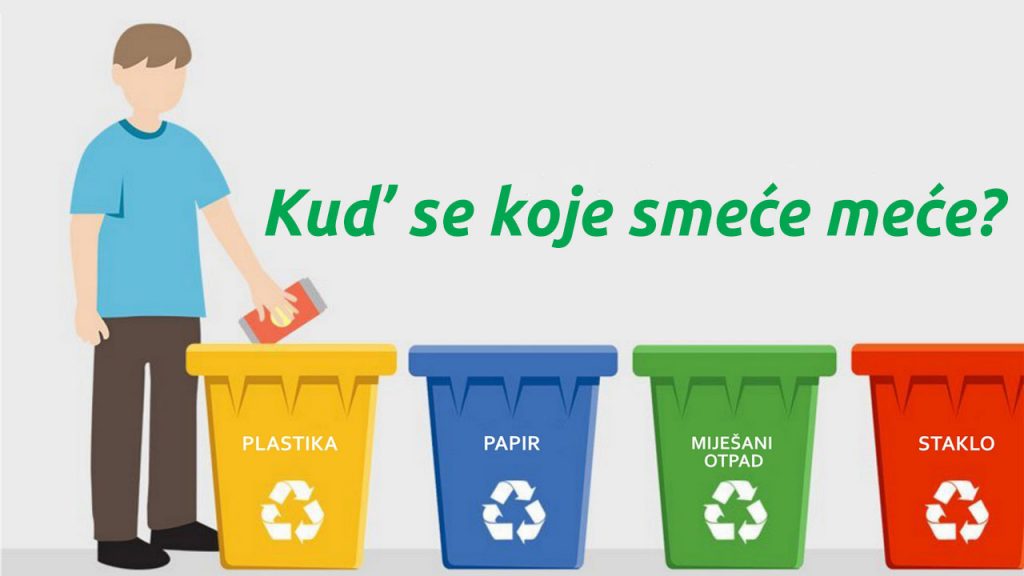 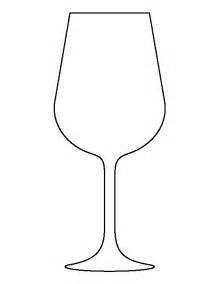 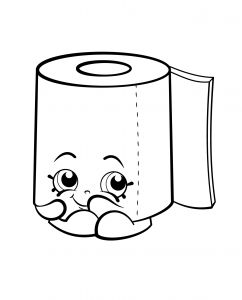 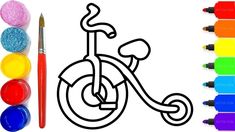 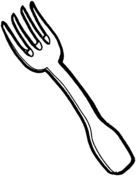 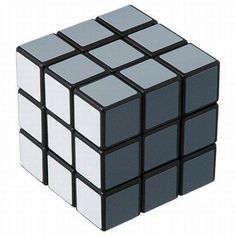 